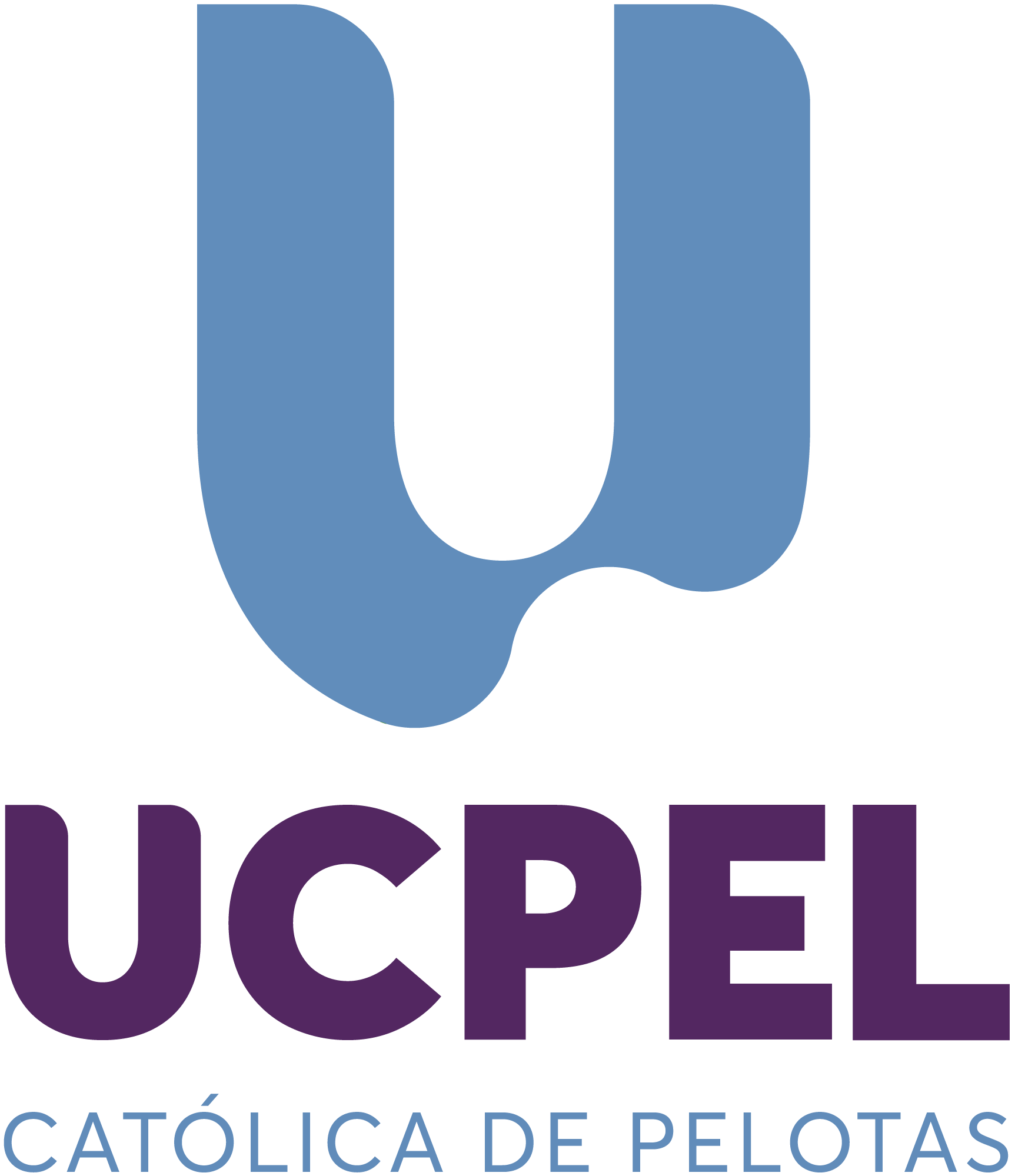 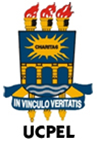 ________________________________________Assinatura do Docente Orientador                                                          Nome: RELATÓRIO DE LIGA ACADÊMICARELATÓRIO DE LIGA ACADÊMICARELATÓRIO DE LIGA ACADÊMICARELATÓRIO DE LIGA ACADÊMICARELATÓRIO DE LIGA ACADÊMICA1. DADOS DE IDENTIFICAÇÃO1. DADOS DE IDENTIFICAÇÃO1. DADOS DE IDENTIFICAÇÃO1. DADOS DE IDENTIFICAÇÃO1. DADOS DE IDENTIFICAÇÃO1.1.  Nome da Liga:1.1.  Nome da Liga:1.1.  Nome da Liga:1.1.  Nome da Liga:1.1.  Nome da Liga:1.2. Sigla:1.2. Sigla:1.2. Sigla:1.2. Sigla:1.2. Sigla:1.3.  Curso de graduação de vinculação:  1.3.  Curso de graduação de vinculação:  1.3.  Curso de graduação de vinculação:  1.3.  Curso de graduação de vinculação:  1.3.  Curso de graduação de vinculação:  1.4.  Período das Atividades:Início:00/00/0000Término:00/00/0000Tipo de relatório:(  ) Parcial(  ) Final(  ) Parcial(  ) Final(  ) Parcial(  ) Final(  ) Parcial(  ) FinalHouve relatório parcial?(  ) Sim(  ) Não(  ) Sim(  ) Não(  ) Sim(  ) Não(  ) Sim(  ) Não2. EQUIPE DE TRABALHO2. EQUIPE DE TRABALHO2. EQUIPE DE TRABALHO2. EQUIPE DE TRABALHO2.1. Docente Orientador da Liga Acadêmica2.1. Docente Orientador da Liga Acadêmica2.1. Docente Orientador da Liga Acadêmica2.1. Docente Orientador da Liga AcadêmicaNomeTitulaçãoCentro2.2. Docentes/Profissionais colaboradores da UCPel/HUSFP2.2. Docentes/Profissionais colaboradores da UCPel/HUSFP2.2. Docentes/Profissionais colaboradores da UCPel/HUSFP2.2. Docentes/Profissionais colaboradores da UCPel/HUSFP2.2. Docentes/Profissionais colaboradores da UCPel/HUSFPNºNomeTitulaçãoCurso/Área de OrigemInstituição de Origem123452.3. Diretoria da Liga Acadêmica – UCPEL (Computar somente as atividades vinculadas aos cargos)2.3. Diretoria da Liga Acadêmica – UCPEL (Computar somente as atividades vinculadas aos cargos)2.3. Diretoria da Liga Acadêmica – UCPEL (Computar somente as atividades vinculadas aos cargos)2.3. Diretoria da Liga Acadêmica – UCPEL (Computar somente as atividades vinculadas aos cargos)Nome CompletoCursoC. H.CargoPresidenteVice-presidenteSecretárioTesoureiroDiretor Científico2.4. Acadêmicos participantes Liga Acadêmica – UCPEL(Computar somente as atividades teóricas e práticas de todos os membros, inclusive diretoria)2.4. Acadêmicos participantes Liga Acadêmica – UCPEL(Computar somente as atividades teóricas e práticas de todos os membros, inclusive diretoria)2.4. Acadêmicos participantes Liga Acadêmica – UCPEL(Computar somente as atividades teóricas e práticas de todos os membros, inclusive diretoria)2.4. Acadêmicos participantes Liga Acadêmica – UCPEL(Computar somente as atividades teóricas e práticas de todos os membros, inclusive diretoria)2.4. Acadêmicos participantes Liga Acadêmica – UCPEL(Computar somente as atividades teóricas e práticas de todos os membros, inclusive diretoria)NomeCursoPeríodo de participaçãoC. H. TeóricaC. H. Práticaxx/xx à xx/xx/xxxxSe houver2.5. Membros externos à UCPel2.5. Membros externos à UCPel2.5. Membros externos à UCPel2.5. Membros externos à UCPel2.5. Membros externos à UCPel2.5. Membros externos à UCPelNºNomeTitulaçãoInstituição/empresa de origemPeríodo de participaçãoC. H.Efetivada1xx/xx à xx/xx/xxxx23453. PROGRAMAÇÃO EFETIVADA:3. PROGRAMAÇÃO EFETIVADA:3. PROGRAMAÇÃO EFETIVADA:3. PROGRAMAÇÃO EFETIVADA:3. PROGRAMAÇÃO EFETIVADA:3.1. PROGRAMAÇÃO DE ATIVIDADES TEÓRICAS E REUNIÕES3.1. PROGRAMAÇÃO DE ATIVIDADES TEÓRICAS E REUNIÕES3.1. PROGRAMAÇÃO DE ATIVIDADES TEÓRICAS E REUNIÕES3.1. PROGRAMAÇÃO DE ATIVIDADES TEÓRICAS E REUNIÕES3.1. PROGRAMAÇÃO DE ATIVIDADES TEÓRICAS E REUNIÕESDataHorário(Início-Encerramento)ProgramaçãoMinistrante(s)Espaço Físico (*)xx/xx/xxxx00:00 – 00:003.2. HORÁRIOS E PERIODICIDADE DA(S) ATIVIDADE(S) PRÁTICAS (se houver):3.2. HORÁRIOS E PERIODICIDADE DA(S) ATIVIDADE(S) PRÁTICAS (se houver):3.2. HORÁRIOS E PERIODICIDADE DA(S) ATIVIDADE(S) PRÁTICAS (se houver):3.2. HORÁRIOS E PERIODICIDADE DA(S) ATIVIDADE(S) PRÁTICAS (se houver):3.2. HORÁRIOS E PERIODICIDADE DA(S) ATIVIDADE(S) PRÁTICAS (se houver):Dias da SemanaHorários(Início-Encerramento)Periodicidade(Semanal/Quinzenal/Mensal)Atividade(s)Local(is) da(s) atividade(s) (*)Segundas-feiras00:00 – 00:00Terças-feirasQuartas-feirasQuintas-feirasSextas-feirasSábadosDomingos5. PRODUÇÃO ACADÊMICA EFETIVADA (Se houver)6. AVALIAÇÃO QUALITATIVA DOS RESULTADOS OBTIDOS PELA LIGA ACADÊMICA7.  OBSERVAÇÕES:(Além de observações gerais que forem necessárias, descrever os locais de práticas, se houver, e o tipo de atividades desenvolvidas, de modo a ser possível contabilizar a carga horária prática executada)8.  ANEXOS/EVIDÊNCIAS(sugere-se adicionar um link de pasta do drive com as evidências das atividades e produções da liga acadêmica)9.  CERTIFICADOS DE MINISTRANTES (se houver)(As informações deverão estar de acordo com a programação do evento)Nome completo do palestrante/ministranteTítulo da palestra/atividade realizada